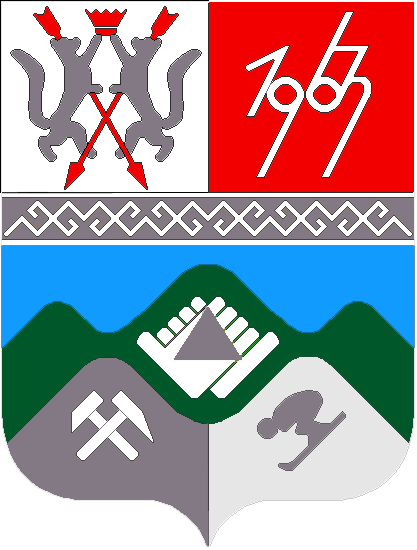 КЕМЕРОВСКАЯ ОБЛАСТЬТАШТАГОЛЬСКИЙ МУНИЦИПАЛЬНЫЙ РАЙОНАДМИНИСТРАЦИЯТАШТАГОЛЬСКОГО МУНИЦИПАЛЬНОГО РАЙОНАПОСТАНОВЛЕНИЕот «11» ноября  2019г. № 1444-п          О внесении изменений в постановление администрации Таштагольского муниципального района от 27.09.2019 г. № 1234-п «Об утверждении муниципальной программы  «Возрождение и развитие коренного (шорского) народа» на 2020-2022 годы» В связи, с увеличением перечня мероприятий, в рамках муниципальной программы и получением субсидий из областного бюджета руководствуясь Федеральным законом от 06.10.2003 № 131-ФЗ «Об общих принципах организации местного самоуправления в Российской Федерации», Уставом муниципального образования «Таштагольский муниципальный район»  Администрация Таштагольского муниципального района постановляет:     1. Внести в постановление администрации Таштагольского муниципального района от 27.09.2019 г. № 1234-п «Об утверждении муниципальной программы  «Возрождение и развитие коренного (шорского) народа» на 2020-2022 годы»  (далее программа) следующие изменения:   1. В приложении № 1 к Постановлению внести следующие изменения:1.1.1. В паспорте программы раздел «Цели муниципальной программы» изложить в следующей редакции:«                                                                                                                  ».1.1.2. В паспорте программы раздел «Задачи муниципальной программы» изложить в следующей редакции:«                                                                                                                             ».1.1.3. В паспорте программы раздел «Объемы и источники финансирования муниципальной программы в целом и с разбивкой по годам ее реализации» изложить в следующей редакции:«                                                                                                                        ».         1.1.4.  Раздел 2 «Цели и задачи Программы» изложить в следующей редакции:«2. Цели и задачи ПрограммыСохранение и дальнейшее развитие языка,  национальной культуры, национальных видов спорта, традиций, обычаев шорского народа,  отдых детей из числа коренного малочисленного народа в оздоровительных лагерях, а также электрификация отдаленных поселков Таштагольского муниципального района. Мероприятия по оплате медицинских услуг для лиц из числа коренного малочисленного народа (шорцев) проживающих в отдаленных поселках, не предусмотренных обязательным медицинским страхованием, в зависимости от региональных нозологий.Для достижения указанных целей в рамках Программы должны быть решены следующие задачи: 	- Сохранение и развитие национального языка; 	- Создание условий для национально-культурного развития шорского народа; - Повышение качества жизни коренного  малочисленного  народа (шорцев) на территории Таштагольского муниципального района;- Развитие социальной и коммунальной инфраструктуры в местах традиционного проживания коренного малочисленного народа;- Профилактика возникновения межнациональных противоречий;- Создание условий для укрепления межнационального культурного сотрудничества на территории Таштагольского муниципального района;- Обеспечение бесплатной медицинской услуги по протезированию зубов жителям из числа коренного малочисленного народа (шорцев) проживающих в отдаленных поселках;- Обеспечение отдыха детей из числа коренного малочисленного народа (шорцев) в детском оздоровительном лагере.» .          						1.1.5. раздел  4 «Ресурсное обеспечение Программы» изложить в следующей редакции:«4. Ресурсное обеспечение ПрограммыОбщий объем финансирования Программы на 2020-2022 годы составит 5641 тыс. руб.Средства областного бюджета –  3500 тыс. руб., в том числе по годам:2020 год –  3500 тыс. руб.;2021 год –  0 тыс. руб.;2022 год –  0 тыс. руб.Средства местного бюджета –  2141 тыс. руб., в том числе по годам:2020 год –  1719 тыс. руб.;2021 год –  211 тыс. руб.;2022 год –  211 тыс. руб.Финансирование программных мероприятий осуществляется за счет средств местного и областного бюджета и подлежит ежегодному уточнению, исходя из возможностей бюджета на соответствующий финансовый год.В целях  содействия в реализации мероприятий Программы возможно дополнительное финансирование из иных не запрещенных законодательством источников.».1.1.6. раздел   7 «Программные мероприятия», изложить в следующей редакции:«7. Программные мероприятия                                                                                                                           ».     2.Пресс-секретарю Главы Таштагольского муниципального района (М.Л. Кустовой)   настоящее постановление разместить на официальном сайте администрации Таштагольского муниципального района в информационно-телекоммуникационной сети «Интернет».     3. Контроль за исполнением постановления возложить на заместителя Главы Таштагольского муниципального района  С.В. Адыякова.      4. Настоящее постановление вступает в силу с момента  подписания и распространяет свое действие на правоотношения, возникшие с 01.01.2020 г.Глава Таштагольского  муниципального района		                      	     	              В.Н.МакутаЦели муниципальной программыСохранение и дальнейшее развитие языка,  национальной культуры, национальных видов спорта, традиций, обычаев шорского народа,  отдых детей из числа коренного малочисленного народа в оздоровительных лагерях, а также электрификация отдаленных поселков Таштагольского муниципального района. Мероприятия по оплате медицинских услуг для лиц из числа коренного малочисленного народа (шорцев) проживающих в отдаленных поселках, не предусмотренных обязательным медицинским страхованием, в зависимости от региональных нозологий.Задачи муниципальной программыСохранение и развитие национального языка;Создание условий для национально-культурного развития шорского народа;Повышение качества жизни коренного  малочисленного  народа (шорцев) на территории Таштагольского муниципального района;Развитие социальной и коммунальной инфраструктуры в местах традиционного проживания коренного малочисленного народа;Профилактика возникновения межнациональных противоречий;Создание условий для укрепления межнационального культурного сотрудничества на территории Таштагольского муниципального района;Обеспечение бесплатной медицинской услуги по протезированию зубов жителям из числа коренного малочисленного народа (шорцев) проживающих в отдаленных поселках;Обеспечение отдыха детей из числа коренного малочисленного народа (шорцев) в детском оздоровительном лагере.Объемы и источники финансирования муниципальной программы в целом и с разбивкой по годам ее реализацииОбщий объем финансирования Программы – 5641 тыс. руб., из них: - средства областного бюджета – 3500 тыс. руб.;в том числе по годам:2020 год –  3500 тыс. руб.;2021 год –   0 тыс. руб.;2022 год –   0 тыс. руб. - средства местного бюджета – 2141 тыс. руб.;в том числе по годам:2020 год –  1719 тыс. руб.;2021 год –  211 тыс. руб.;2022 год –  211 тыс. руб.№п/пНаименование подпрограммы, мероприятияОбъем финансирования (тыс. руб.)Объем финансирования (тыс. руб.)Объем финансирования (тыс. руб.)Объем финансирования (тыс. руб.)№п/пНаименование подпрограммы, мероприятияВсего2020202120221.Мероприятия, проводимые по программе «Возрождение и развитие коренного и малочисленного народа» (национальные праздники, районные фестивали, областные конкурсы, пошив национальной одежды, приобретение музыкальных инструментов, содержание объектов шорского культурного наследия, обустройство культовых обрядовых мест), мероприятия МБОУ ДО «Детско-юношеского центра «Часкы»500300100100Местный бюджет5003001001002.Спортивные мероприятия474511Местный бюджет4745113.Приобретение ГСМ для отдаленных поселков13001100100100Местный бюджет130011001001004.Завоз угля в бюджетные учреждения в отдаленные поселки110901010Местный бюджет1109010105.Поддержка экономического и социального развития коренных малочисленных народов Севера Сибири и Дальнего Востока3684368400Местный бюджет18418400Областной бюджет3500350000Итого:56415219211211Местный бюджет21411719211211Областной бюджет3500350000